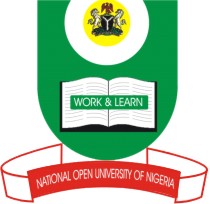 NATIONAL OPEN UNIVERSITY OF NIGERIAUniversity Village, 91 Cadastral Zone, Nnamdi Azikwe Expressway, Jabi, AbujaFACULTY OF SCIENCESAPRIL/MAY, 2019 EXAMINATIONSCOURSE CODE: CIT 381COURSE TITLE: File Processing and ManagementCREDIT: 2 UnitsTIME ALLOWED: 2 HoursINSTRUCTION: Answer Question ONE (1) and any other THREE (3) Questions1a. What is file organisation? (4 marks)b. List FOUR (4) different file organisation methods. (4 marks) c. In what situation will a particular file access method be useful? (4 marks)d. What do you understand by blocking of records? (5 marks)e. Enumerate two (2) different types of record blocking techniques (2 marks)f. Draw the diagram of the different techniques. (6 marks)(Total = 25 marks)2(a) Discuss exhaustively different types of operations that a user can perform on           directories.      (6 marks)                                                                                      Differentiate between Truncating and deleting  with regards to files operations                                                                                                          (6 marks) Outline the various access rights that can be granted to a file user.  (3 marks)(Total = 15 marks)3a. Discuss exhaustively different types of operations that a user can perform on directories. (6 marks)b. Differentiate between Truncating and Deleting with regards to files operations    (6 marks)                                                                                                                                                                                                                       c. Outline the various access rights that can be granted to a file user. (3 marks)    (Total = 15 marks) (Total = 15 marks)4(a) What is intrusion and how can it be detected? (6 marks)State some of the design principles for securing a computing environment                                                                                                           (5 marks)What is user authentication? (4 marks)(Total = 15 marks)4a. What is intrusion and how can it be detected? (6 marks)b. State some of the design principles for securing a computing environment (5 marks)c. What is user authentication? (4 marks)(Total = 15 marks) 5(a). Write short notes on the following: Viruses (2 marks)	 Worms  (2 marks)Denial of service (2 marks)     Trojan horse  (2 marks)   Trap door  (2 marks)b. What are the different ways through which a file could be protected? (5 marks)(Total = 15 marks)